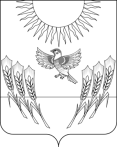 АДМИНИСТРАЦИЯ ВОРОБЬЕВСКОГО МУНИЦИПАЛЬНОГО РАЙОНА ВОРОНЕЖСКОЙ ОБЛАСТИП О С Т А Н О В Л Е Н И Еот  26 февраля 2016г. № 79	        		                            	с. ВоробьевкаОб утверждении административного регламента администрации Воробьевского муниципального района по предоставлению муниципальной услуги «Выдача  акта освидетельствования проведения основных работ по строительству (реконструкции) объекта индивидуального жилищного строительства с привлечением средств материнского (семейного) капитала»Руководствуясь Федеральным законом от 06.10.2003г. № 131-ФЗ «Об общих принципах организации местного самоуправления в Российской Федерации» и Федеральным законом от 27.07.2010 № 210-ФЗ «Об организации предоставления государственных и муниципальных услуг», в целях  обеспечения информационной открытости, повышения качества и доступности предоставляемых  муниципальных услуг постановляет:1. Утвердить прилагаемый административный регламент по предоставлению муниципальной услуги «Выдача акта освидетельствования проведения основных работ по строительству (реконструкции) объекта индивидуального жилищного строительства с привлечением средств материнского (семейного) капитала».2. Настоящее постановление вступает в силу после официального опубликования и подлежит размещению на официальном сайте администрации Воробьевского муниципального района.3. Контроль за исполнением настоящего постановления возложить на исполняющего обязанности заместителя главы администрации муниципального района – начальник отдела по строительству, архитектуре, транспорту и ЖКХ Гриднева Д.Н.Глава администрации муниципального района						А.В. ПищугинУТВЕРЖДЕНпостановлением администрации Воробьевского муниципального района Воронежской области                                                                            от 26 февраля 2016г. № 79АДМИНИСТРАТИВНЫЙ РЕГЛАМЕНТАДМИНИСТРАЦИИ ВОРОБЬЕВСКОГО МУНИЦИПАЛЬНОГО РАЙОНА  ВОРОНЕЖСКОЙ ОБЛАСТИПО ПРЕДОСТАВЛЕНИЮ МУНИЦИПАЛЬНОЙ УСЛУГИ«ВЫДАЧА АКТА ОСВИДЕТЕЛЬСТВОВАНИЯ ПРОВЕДЕНИЯ ОСНОВНЫХ РАБОТ ПО СТРОИТЕЛЬСТВУ (РЕКОНСТРУКЦИИ) ОБЪЕКТА ИНДИВИДУАЛЬНОГО ЖИЛИЩНОГО СТРОИТЕЛЬСТВАС ПРИВЛЕЧЕНИЕМ СРЕДСТВ МАТЕРИНСКОГО(СЕМЕЙНОГО) КАПИТАЛА»1. Общие положения1.1. Предмет регулирования административного регламентаАдминистративный регламент по предоставлению муниципальной услуги «Выдача акта освидетельствования проведения основных работ по строительству (реконструкции) объекта индивидуального жилищного строительства с привлечением средств материнского (семейного) капитала» (далее - административный регламент) определяет последовательность, сроки, порядок предоставления муниципальной услуги и стандарт предоставления муниципальной услуги, а также устанавливает порядок взаимодействия с заявителями.1.2. Целью предоставления муниципальной услуги является акт освидетельствования, подтверждающий проведение основных работ по строительству (реконструкции) объекта индивидуального жилищного строительства, осуществляемого с привлечением средств материнского (семейного) капитала.1.3. Описание заявителейМуниципальная услуга предоставляется физическим лицам, получившим государственный сертификат на материнский капитал и осуществляющим работы по строительству (реконструкции) объекта индивидуального жилищного строительства, на территории сельских поселений Воробьевского муниципального района (далее – заявитель).1.4. Требования к порядку информирования о предоставлении муниципальной услуги1.4.1. Орган, предоставляющий муниципальную услугу: администрация Воробьевского муниципального района Воронежской области (далее – администрация). 1.4.2. 	Информация о месте нахождения, графике работы, контактных телефонах (телефонах для справок и консультаций), интернет-адресах, адресах электронной почты администрации Воробьевского муниципального района Воронежской области приводятся в приложении № 1 к настоящему административному регламенту и размещаются:-	на официальном сайте администрации в сети Интернет vorob-rn.ru;- в информационной системе Воронежской области «Портал государственных и муниципальных услуг Воронежской области» (pgu.govvrn.ru) (далее - Портал государственных и муниципальных услуг Воронежской области);- на Едином портале государственных и муниципальных услуг (функций) в сети Интернет (www.gosuslugi.ru);- на информационном стенде в администрации.1.4.3. Способы получения информации о месте нахождения и графиках работы администрации и организаций, обращение в которые необходимо для получения муниципальной услуги:- непосредственно в администрации,- с использованием средств телефонной связи, средств сети Интернет.1.4.4. Информация по вопросам предоставления муниципальной услуги и услуг, которые являются необходимыми и обязательными для предоставления муниципальной услуги, сведения о ходе предоставления указанных услуг предоставляются заявителям уполномоченными должностными лицами администрации (далее - уполномоченные должностные лица).Информирование о ходе предоставления муниципальной услуги осуществляется уполномоченными должностными лицами при личном контакте с заявителем или с использованием почтовой, телефонной связи, с использованием информационно-технологической и коммуникационной инфраструктуры, в том числе Единого портала государственных и муниципальных услуг (функций) и (или) Портала государственных и муниципальных услуг Воронежской области.На информационных стендах в местах предоставления муниципальной услуги, а также на официальных сайтах администрации, на Портале государственных и муниципальных услуг Воронежской области, на Едином портале государственных и муниципальных услуг (функций) размещается также следующая информация:- текст настоящего административного регламента;- тексты, выдержки из нормативных правовых актов, регулирующих предоставление муниципальной услуги;- формы, образцы заявлений, иных документов.1.4.5. Заявители, представившие заявление на получение муниципальной услуги, в обязательном порядке информируются уполномоченными должностными лицами:- о порядке предоставления муниципальной услуги;- о ходе предоставления муниципальной услуги;- об отказе в предоставлении муниципальной услуги.1.4.6. Информация о сроке завершения оформления документов и возможности их получения заявителю сообщается при подаче документов.1.4.7. В любое время с момента приема документов заявитель имеет право на получение сведений о прохождении процедуры предоставления муниципальной услуги по выдаче акта освидетельствования проведения основных работ по строительству (реконструкции) объекта индивидуального жилищного строительства с привлечением средств материнского (семейного) капитала с использованием телефонной связи, средств Интернета, а также при личном контакте с уполномоченными должностными лицами.При ответах на телефонные звонки и устные обращения уполномоченные должностные лица подробно и в вежливой (корректной) форме информируют обратившихся по интересующим их вопросам. Ответ на телефонный звонок должен начинаться с информации о наименовании органа, в который позвонил гражданин, фамилии, имени, отчестве, занимаемой должности специалиста, принявшего телефонный звонок.При отсутствии у уполномоченного должностного лица, принявшего звонок, возможности самостоятельно ответить на поставленные вопросы телефонный звонок должен быть переадресован (переведен) другому должностному лицу или же обратившемуся гражданину должен быть сообщен телефонный номер, по которому можно получить необходимую информацию.2. Стандарт предоставления муниципальной услуги2.1. Наименование муниципальной услуги – «Выдача акта освидетельствования проведения основных работ по строительству (реконструкции) объекта индивидуального жилищного строительства с привлечением средств материнского (семейного) капитала».2.2. Наименование органа, предоставляющего муниципальную услугу2.2.1. Орган, предоставляющий муниципальную услугу: администрация Воробьевского муниципального района Воронежской области. Структурное подразделение администрации Воробьевского муниципального района Воронежской области, обеспечивающее организацию предоставления муниципальной услуги - отдел по строительству, архитектуре, транспорту и ЖКХ администрации района (далее - отдел).  2.2.2. Администрация при предоставлении муниципальной услуги в целях получения документов, необходимых для принятия решения о выдаче акта освидетельствования проведения основных работ по строительству (реконструкции) объекта индивидуального жилищного строительства с привлечением средств материнского (семейного) капитала, информации для проверки сведений, представленных заявителем, осуществляет взаимодействие с Управлением Федеральной службы государственной регистрации, кадастра и картографии по Воронежской области и Пенсионным фондом Российской Федерации по Воронежской области.2.2.3.	Запрещается требовать от заявителя осуществления действий, в том числе согласований, необходимых для получения муниципальной услуги и связанных с обращением в иные государственные органы, органы местного самоуправления, организации, за исключением получения услуг, включенных в перечень услуг, которые являются необходимыми и обязательными для предоставления муниципальных услуг, утвержденный Решением Совета народных депутатов Воробьевского муниципального района.2.3. Результат предоставления муниципальной услугиРезультатом предоставления муниципальной услуги является выдача акта освидетельствования проведения основных работ по строительству объекта индивидуального жилищного строительства или проведения работ по реконструкции объекта индивидуального жилищного строительства, либо уведомление о мотивированном отказе в выдаче акта освидетельствования проведения основных работ по строительству объекта индивидуального жилищного строительства или проведения работ по реконструкции объекта индивидуального жилищного строительства.2.4. Срок предоставления муниципальной услугиСрок предоставления муниципальной услуги составляет 10 рабочих дней со дня получения заявления о предоставлении муниципальной услуги.Срок регистрации заявления и прилагаемых к нему документов - 1 календарный день.Срок подготовки проекта акта освидетельствования проведения основных работ по строительству объекта индивидуального жилищного строительства или проведения работ по реконструкции объекта индивидуального жилищного строительства, либо уведомления о мотивированном отказе - 6 календарных дней.Срок направления заявителю акта освидетельствования проведения основных работ по строительству объекта индивидуального жилищного строительства или проведения работ по реконструкции объекта индивидуального жилищного строительства, либо уведомления о мотивированном отказе - 3 календарных дня.Срок исправления технических ошибок, допущенных при оформлении документов, не должен превышать трех рабочих дней с момента обнаружения ошибки или получения от любого заинтересованного лица в письменной форме заявления об ошибке в записях.Оснований для приостановления предоставления муниципальной услуги законодательством не предусмотрено.2.5. Правовые основания предоставления муниципальной услуги.Предоставление муниципальной услуги осуществляется в соответствии с:Конституцией Российской Федерации, принятой на всенародном голосовании 12.12.1993  («Собрание законодательства РФ», 26.01.2009, № 4, ст. 445; «Российская газета», 25.12.1993, № 237; «Парламентская газета», 26-29.01.2009, № 4);Жилищный кодекс Российской Федерации от 29.12.2004 № 188-ФЗ («Собрание законодательства РФ», 03.01.2005, № 1 (часть 1), ст. 14; «Российская газета», 12.01.2005, № 1, «Парламентская газета», 15.01.2005,    № 7-8);Федеральный закон от 06 октября 2003 № 131-ФЗ «Об общих принципах организации местного самоуправления в Российской Федерации» («Собрание законодательства РФ», 06.10.2003, № 40, ст. 3822; «Парламентская газета», 08.10.2003, № 186; «Российская газета», 08.10.2003, № 202);4) Постановление Правительства Российской Федерации от 18 августа 2011г. №686 «Об утверждении Правил выдачи документа, подтверждающего проведение основных работ по строительству (реконструкции) объекта индивидуального жилищного строительства, осуществляемому с привлечением средств материнского (семейного) капитала» ("Собрание законодательства РФ", 22.08.2011, N 34, ст. 4990, "Российская газета", N 186, 24.08.2011.);5) Приказ Министерства регионального развития РФ от 17 июня 2011 г. N 286 «Об утверждении формы документа, подтверждающего проведение основных работ по строительству объекта индивидуального жилищного строительства (монтаж фундамента, возведение стен и кровли) или проведение работ по реконструкции объекта индивидуального жилищного строительства, в результате которых общая площадь жилого помещения (жилых помещений) реконструируемого объекта увеличивается не менее чем на учетную норму площади жилого помещения, устанавливаемую в соответствии с жилищным законодательством Российской Федерации» ("Российская газета", N 165, 29.07.2011.); 6) Уставом Воробьевского муниципального района Воронежской области утвержденным решением Совета народных депутатов Воробьевского муниципального района  от 17.12.2004г.  № 8/1, в редакции решения от 17.02.2015г. № 3;7) иными нормативными правовыми актами Российской Федерации, Воронежской области и администрации Воробьевского муниципального района Воронежской области, регламентирующими правоотношения в сфере предоставления государственных услуг.2.6. Исчерпывающий перечень документов, необходимых в соответствии с законодательными или иными нормативными правовыми актами для предоставления муниципальной услуги.2.6.1. Исчерпывающий перечень документов, необходимых в соответствии с нормативными правовыми актами для предоставления муниципальной услуги, подлежащих представлению заявителем.Муниципальная услуга предоставляется на основании заявления, поступившего в администрацию.Заявление на бумажном носителе представляется:- посредством почтового отправления;- при личном обращении заявителя либо его законного представителя.Заявление должно быть подписано заявителем или его уполномоченным представителем.Для получения муниципальной услуги заявитель самостоятельно либо через уполномоченного представителя представляет:- документы, удостоверяющие полномочия представителя заявителя - в случае если в интересах заявителя действует представитель;Образец заявления приведен в приложении № 2 к настоящему административному регламенту.В письменном заявлении должна быть указана информация о заявителе:- Ф.И.О.;- паспортные данные; - адрес регистрации;- контактный телефон.В электронной форме заявление предоставляется путем заполнения формы, размещенной на Едином портале государственных и муниципальных услуг (функций) и (или) Портале государственных и муниципальных услуг Воронежской области.Заявление в форме электронного документа подписывается заявителем с использованием простой электронной подписи.Иные необходимые для предоставления муниципальной услуги документы представляются в форме электронных документов, электронных образов документов.Электронные документы (электронные образы документов), прилагаемые к заявлению, в том числе доверенности, направляются в виде файлов в форматах PDF, TIF.Качество предоставляемых электронных документов (электронных образов документов) в форматах PDF, TIF должно позволять в полном объеме прочитать текст документа и распознать реквизиты документа.2.6.2. Исчерпывающий перечень документов, необходимых в соответствии с нормативными правовыми актами для предоставления муниципальной услуги, которые находятся в распоряжении государственных органов, органов местного самоуправления и иных организаций, участвующих в предоставлении муниципальной услуги, и которые заявитель вправе представить:- документ, подтверждающий факт создания объекта индивидуального жилищного строительства (кадастровый паспорт здания, сооружения, объекта незавершенного строительства или кадастровая выписка об объекте недвижимости).Для предоставления муниципальной услуги администрация в рамках межведомственного взаимодействия запрашивает данные документы в филиале федерального государственного бюджетного учреждения «Федеральная кадастровая палата Федеральной службы государственной регистрации, кадастра и картографии» по Воронежской области.- документ подтверждающий факт получения заявителем государственного сертификата на материнский (семейный) капитал.Для предоставления муниципальной услуги администрация в рамках межведомственного взаимодействия запрашивает данные документы в управлении Пенсионного фонда РФ по Воронежской области.- разрешение на строительство объекта индивидуального жилищного строительства.Данные документы находятся в распоряжении органа предоставляющего услугу.Заявитель вправе представить указанные документы по собственной инициативе.Непредставление заявителем указанных документов не является основанием для отказа заявителю в предоставлении услуги.Запрещается требовать от заявителя:- представления документов и информации или осуществления действий, представление или осуществление которых не предусмотрено нормативными правовыми актами, регулирующими отношения, возникающие в связи с предоставлением муниципальной услуги;- представления документов и информации, которые в соответствии с нормативными правовыми актами Российской Федерации, нормативными правовыми актами Воронежской области и муниципальными правовыми актами Воробьевского муниципального района Воронежской области, находятся в распоряжении администрации, иных государственных органов, органов местного самоуправления и (или) подведомственных государственным органам и органам местного самоуправления организаций, участвующих в предоставлении муниципальной услуги, за исключением документов, указанных в части 6 статьи 7 Федерального закона от 27.07.2010 № 210-ФЗ «Об организации предоставления государственных и муниципальных услуг».2.6.3. Перечень услуг, которые являются необходимыми и обязательными для предоставления муниципальной услуги, в том числе сведения о документах, выдаваемых организациями, участвующими в предоставлении муниципальной услуги:- проведение кадастровых работ в целях выдачи межевого плана, представление технического плана, акта обследования.2.7. Исчерпывающий перечень оснований для отказа в приеме документов, необходимых для предоставления муниципальной услугиОснованиями для отказа в приеме документов, необходимых для предоставления муниципальной услуги, являются:- заявление не соответствует установленной форме, не поддается прочтению или содержит неоговоренные заявителем зачеркивания, исправления, подчистки.- подача заявления лицом, не уполномоченным совершать такого рода действия;2.8. Исчерпывающий перечень оснований для отказа в предоставлении муниципальной услугиОснованием для отказа в предоставлении муниципальной услуги являются:- в ходе освидетельствования проведения основных работ по строительству объекта индивидуального жилищного строительства (монтаж фундамента, возведение стен и кровли) будет установлено, что такие работы не выполнены в полном объеме;- в ходе освидетельствования проведения работ по реконструкции объекта индивидуального жилищного строительства будет установлено, что в результате таких работ общая площадь жилого помещения не увеличивается либо увеличивается менее чем на учетную норму площади жилого помещения, устанавливаемую в соответствии с жилищным законодательством Российской Федерации.2.9. Размер платы, взимаемой с заявителя при предоставлении муниципальной услуги, и способы ее взимания в случаях, предусмотренных федеральными законами, принимаемыми в соответствии с иными нормативными правовыми актами Российской ФедерацииМуниципальная услуга предоставляется на бесплатной основе.2.10. Максимальный срок ожидания в очереди при подаче заявления о предоставлении муниципальной услуги и при получении результата предоставления муниципальной услугиМаксимальный срок ожидания в очереди при подаче запроса о предоставлении муниципальной услуги не должен превышать 15 минут.Максимальный срок ожидания в очереди при получении результата предоставления муниципальной услуги не должен превышать 15 минут.2.11.	Срок регистрации запроса заявителя о предоставлении муниципальной услугиРегистрация запроса заявителя о предоставлении муниципальной услуги осуществляется в течение 1-го календарного дня с момента поступления заявления. При поступлении заявления в электронной форме в выходные (праздничные) дни его регистрация производится на следующий рабочий день.2.12. Требования к помещениям, в которых предоставляется муниципальная услуга2.12.1. Прием граждан осуществляется в специально выделенных для предоставления муниципальных услуг помещениях.Помещения должны содержать места для информирования, ожидания и приема граждан. Помещения должны соответствовать санитарно-эпидемиологическим правилам и нормам, а также быть оборудованы противопожарной системой и средствами пожаротушения.У входа в каждое помещение размещается табличка с наименованием помещения (зал ожидания, приема/выдачи документов и т.д.).2.12.2. Около здания должны быть организованы парковочные места для автотранспорта, в том числе для лиц с ограниченными возможностями здоровья (инвалидов).Доступ заявителей к парковочным местам является бесплатным. 2.12.3. В помещениях для ожидания заявителям отводятся места, оборудованные стульями, кресельными секциями. В местах ожидания имеются средства для оказания первой помощи и доступные места общего пользования.2.12.4. Места информирования, предназначенные для ознакомления заявителей с информационными материалами, оборудуются:- информационными стендами, на которых размещается визуальная и текстовая информация;- стульями и столами для оформления документов.К информационным стендам должна быть обеспечена возможность свободного доступа граждан.На информационных стендах, а также на официальных сайтах в сети Интернет размещается следующая обязательная информация:- номера телефонов, факсов, адреса официальных сайтов, электронной почты органов, предоставляющих муниципальную услугу;- режим работы органов, предоставляющих муниципальную услугу;- графики личного приема граждан уполномоченными должностными лицами;- номера кабинетов, где осуществляются прием письменных обращений граждан и устное информирование граждан; фамилии, имена, отчества и должности лиц, осуществляющих прием письменных обращений граждан и устное информирование граждан;- текст настоящего административного регламента (полная версия - на официальном сайте администрации в сети Интернет);- тексты (выдержки) из нормативных правовых актов, регулирующих предоставление муниципальной услуги;- образцы оформления документов.2.12.5. Помещения для приема заявителей должны быть оборудованы табличками с указанием номера кабинета и должности лица, осуществляющего прием. Место для приема заявителей должно быть оборудовано стулом, иметь место для написания заявлений и размещения документов.Помещения для приема заявителей должны обеспечивать возможность реализации прав лиц с ограниченными возможностями здоровья (инвалидов) на предоставление муниципальной услуги. Помещения оборудуются пандусами, санитарными помещениями, расширенными проходами, позволяющими обеспечить беспрепятственный доступ к указанным помещениям лиц с ограниченными возможностями здоровья, инвалидов, использующих кресла-коляски.2.12.6. Требования к обеспечению условий доступности муниципальных услуг для инвалидов.Орган предоставляющий муниципальную услугу обеспечивает условия доступности для беспрепятственного доступа инвалидов в здание и помещения, в котором предоставляется муниципальная услуга, и получения муниципальной услуги в соответствии с требованиями, установленными Федеральным законом от 24.11.1995 № 181-ФЗ «О социальной защите инвалидов в Российской Федерации», и другими законодательными и иными нормативными правовыми актами Российской Федерации и Воронежской области.Если здание и помещения, в котором предоставляется услуга не приспособлены или не полностью приспособлены для потребностей инвалидов, орган предоставляющий муниципальную услугу обеспечивает предоставление муниципальной услуги по месту жительства инвалида.2.13. Показатели доступности и качества муниципальной услуги2.13.1.	 Показателями доступности муниципальной услуги являются:- оборудование территорий, прилегающих к месторасположению администрации, местами для парковки автотранспортных средств, в том числе для лиц с ограниченными возможностями здоровья (инвалидов);- оборудование мест ожидания в администрации доступными местами общего пользования;- оборудование мест ожидания и мест приема заявителей в администрации стульями, столами (стойками) для возможности оформления документов;- соблюдение графика работы администрации;- размещение полной, достоверной и актуальной информации о муниципальной услуге на Портале государственных и муниципальных услуг Воронежской области в сети Интернет, Едином портале государственных и муниципальных услуг (функций) в сети Интернет, на официальном сайте администрации, на информационных стендах в местах предоставления муниципальной услуги;- возможность получения информации о ходе предоставления муниципальной услуги, в том числе с использованием информационно-коммуникационных технологий.2.13.2. Показателями качества муниципальной услуги являются:- полнота предоставления муниципальной услуги в соответствии с требованиями настоящего административного регламента;- соблюдение сроков предоставления муниципальной услуги;- удельный вес жалоб, поступивших в администрацию по вопросу предоставления муниципальной услуги, в общем количестве заявлений на предоставление муниципальной услуги.2.14. Особенности предоставления муниципальной услуги в электронной форме.2.14.1. Прием заявителей (прием и выдача документов) осуществляется уполномоченными должностными лицами.2.14.2. Прием заявителей уполномоченными лицами осуществляется в соответствии с графиком (режимом) работы.2.14.3. Заявителям обеспечивается возможность копирования форм заявлений, необходимых для получения муниципальной услуги, размещенных на официальном сайте администрации в сети Интернет vorob-rn.ru, на Едином портале государственных и муниципальных услуг (функций) (www.gosuslugi.ru) и Портале государственных и муниципальных услуг Воронежской области (pgu.govvrn.ru).2.14.4. Заявитель в целях получения муниципальной услуги может подать заявление и необходимые документы в электронном виде с использованием информационно-технологической и коммуникационной инфраструктуры, в том числе Единого портала государственных и муниципальных услуг (функций) и (или) Портала государственных и муниципальных услуг Воронежской области.3. Состав, последовательность и сроки выполнения административных процедур, требования к порядку их выполнения, особенности выполнения административных процедур в электронной форме3.1. Исчерпывающий перечень административных процедур3.1.1. Предоставление муниципальной услуги включает в себя следующие административные процедуры: - прием и регистрация заявления и прилагаемых к нему документов; - рассмотрение представленных документов, проведение осмотра объекта индивидуального жилищного строительства и оформление акта освидетельствования объекта индивидуального жилищного строительства или уведомления об отказе в выдаче акта;- выдача акта освидетельствования проведения основных работ по строительству объекта индивидуального жилищного строительства или проведения работ по реконструкции объекта индивидуального жилищного строительства или отказа в выдаче акта заявителю.3.1.2. Последовательность действий при предоставлении муниципальной услуги отражена в блок-схеме предоставления муниципальной услуги, приведенной в приложении № 3 к настоящему административному регламенту.3.2. Прием и регистрация заявления и прилагаемых к нему документов.Основанием для начала административной процедуры является личное обращение заявителя или его уполномоченного представителя в администрацию с заявлением,  либо поступление заявления в адрес администрации посредством почтового отправления с описью вложения и уведомлением о вручении, с использованием Единого портала государственных и муниципальных услуг (функций) и (или) Портала государственных и муниципальных услуг Воронежской области.К заявлению должны быть приложены документы, указанные в п. 2.6.1. настоящего административного регламента.3.2.2. В случае направления заявителем заявления посредством почтового отправления к заявлению о предоставлении муниципальной услуги прилагаются копии документов, удостоверенные в установленном законом порядке; подлинники документов не направляются.При поступлении заявления и комплекта документов в электронном виде документы распечатываются на бумажном носителе, и в дальнейшем работа с ними ведется в установленном порядке.3.2.3. При личном обращении заявителя или уполномоченного представителя в администрацию должностное лицо, уполномоченное на прием документов:- устанавливает предмет обращения, устанавливает личность заявителя, проверяет документ, удостоверяющий личность заявителя;- проверяет полномочия заявителя, в том числе полномочия представителя гражданина действовать от его имени, полномочия представителя юридического лица действовать от имени юридического лица;- проверяет соответствие заявления установленным требованиям;- проверяет соответствие представленных документов следующим требованиям: документы в установленных законодательством случаях нотариально удостоверены, скреплены печатями, имеют надлежащие подписи определенных законодательством должностных лиц; в документах нет подчисток, приписок, зачеркнутых слов и иных неоговоренных исправлений; документы не имеют серьезных повреждений, наличие которых не позволяет однозначно истолковать их содержание;- регистрирует заявление с прилагаемым комплектом документов;- выдает расписку в получении документов по установленной форме (приложение № 4 к настоящему административному регламенту) с указанием перечня документов и даты их получения, а также с указанием перечня документов, которые будут получены по межведомственным запросам. - выдает  уведомление о предстоящем осмотре объекта индивидуального жилищного строительства (приложение №5) или направляет его почтовым отправлением с уведомлением о вручении заявителю.В уведомлении о предстоящем осмотре объекта индивидуального жилищного строительства указывается на необходимость присутствия заявителя или его представителя при проведении осмотра.При направлении заявления и документов в форме электронного документа, получение документов подтверждается администрацией путем направления заявителю (представителю заявителя) сообщения о получении заявления и документов с указанием входящего регистрационного номера заявления, даты получения администрацией заявления и документов, а также перечень наименований файлов, представленных в форме электронных документов, с указанием их объема.Сообщение о получении заявления и документов направляется в личный кабинет заявителя (представителя заявителя) на Едином портале государственных и муниципальных услуг (функций) или Портале государственных и муниципальных услуг Воронежской области.Сообщение о получении заявления и документов направляется заявителю (представителю заявителя) не позднее рабочего дня, следующего за днем поступления заявления в администрацию.3.2.4. При наличии оснований, указанных в п. 2.7. настоящего административного регламента, специалист, ответственный за прием документов, уведомляет заявителя или законного представителя о наличии препятствий к принятию документов, возвращает документы, объясняет заявителю содержание выявленных недостатков в представленных документах и предлагает принять меры по их устранению.3.2.5. Результатом административной процедуры является прием и регистрация заявления и комплекта документов, выдача расписки в получении документов с указанием их перечня и даты получения (отметка на копии заявления (втором экземпляре заявления - при наличии) либо возврат документов заявителю.3.2.6. Максимальный срок исполнения административной процедуры - 1 календарный день.3.3. Рассмотрение представленных документов, проведение осмотра объекта индивидуального жилищного строительства и оформление акта освидетельствования объекта индивидуального жилищного строительства или уведомления об отказе в выдаче акта.3.3.1. Основанием для начала административной процедуры является наличие зарегистрированного заявления и прилагаемых к нему документов.3.3.2. Должностное лицо отдела, ответственное за предоставление муниципальной услуги (далее - специалист), проводит проверку заявления и прилагаемых документов на соответствие требованиям, установленным пунктом 2.6.1. настоящего административного регламента.3.3.3. В случае отсутствия в представленном пакете документов, указанных в пункте 2.6.2,  специалист в рамках межведомственного взаимодействия в течение 2 рабочих дней направляет межведомственный запросы:- в отдел Воробьевского филиала ФГБУ «Федеральная Кадастровая Палата Росреестра» по Воронежской области для получения кадастрового паспорта здания, сооружения, объекта незавершенного строительства или кадастровой выписки об объекте недвижимости;- в управление Пенсионного фонда РФ по Воронежской области для получения информации о получении заявителем государственного сертификата на материнский (семейный) капитал.3.3.4. Осмотр объекта индивидуального жилищного строительства осуществляется в соответствии с распоряжением администрации Воробьевского муниципального района.По результатам осмотра объекта индивидуального жилищного строительства при отсутствии оснований предусмотренных пунктом 2.8. настоящего административного регламента, составляется акт освидетельствования по форме, утвержденной Министерством строительства и жилищно-коммунального хозяйства Российской Федерации.Акт освидетельствования объекта индивидуального жилищного строительства утверждается главой администрации Воробьевского муниципального района Воронежской области.В случае наличия оснований, установленных пунктом 2.8. настоящего административного регламента, специалист подготавливает проект решения об отказе в выдаче акта освидетельствования объекта индивидуального жилищного строительства.Решение об отказе в выдаче акта подписывается главой администрации Воробьевского муниципального района Воронежской области.О принятом решении заявитель информируется любым из способов предусмотренных пунктом 1.4.7. настоящего административного регламента3.3.4. Результатом административной процедуры является оформление акта освидетельствования объекта индивидуального жилищного строительства (Приложение № 7) или подготовка проекта решения об отказе в выдаче акта освидетельствования объекта индивидуального жилищного строительства (Приложение №6).3.3.5. Максимальный срок исполнения административной процедуры – 8 рабочих дней.3.4. Выдача акта освидетельствования проведения основных работ по строительству объекта индивидуального жилищного строительства или проведения работ по реконструкции объекта индивидуального жилищного строительства или отказа в выдаче акта заявителю.Акт освидетельствования выдается заявителю, или его представителю лично под расписку либо направляется заказным письмом с уведомлением.Уведомление об отказе в выдаче акта освидетельствования выдается заявителю, или его представителю лично под расписку либо направляется заказным письмом с уведомлением.3.5. Подача заявителем запроса и иных документов, необходимых для предоставления муниципальной услуги, и прием таких запросов и документов в электронной форме.3.5.1. Подача заявителем заявления и иных документов, необходимых для предоставления муниципальной услуги, в электронной форме предусмотрена на Едином портале государственных и муниципальных услуг (функций) и Портале государственных и муниципальных услуг Воронежской области.Заявление в форме электронного документа подписывается заявителем с использованием простой электронной подписи.Иные необходимые для предоставления муниципальной услуги документы представляются в форме электронных документов, электронных образов документов.3.5.2. Заявитель вправе получить сведения о ходе предоставления муниципальной услуги в электронной форме с использованием Единого портала государственных и муниципальных услуг (функций) и Портала государственных и муниципальных услуг Воронежской области.3.5.3. Получение результата муниципальной услуги в электронной форме не предусмотрено.3.6. Взаимодействие администрации с иными органами государственной власти, органами местного самоуправления и организациями, участвующими в предоставлении муниципальных услуг в электронной форме.Для подтверждения факта создания объекта индивидуального жилищного строительства предусмотрено межведомственное взаимодействие администрации с филиалом федерального государственного бюджетного учреждения «Федеральная кадастровая палата Федеральной службы государственной регистрации, кадастра и картографии» по Воронежской области.Для подтверждения факт получения заявителем государственного сертификата на материнский (семейный) капитал предусмотрено межведомственное взаимодействие администрации с управлением Пенсионного фонда РФ по Воронежской области.Для оформления акта освидетельствования проведения основных работ по строительству объекта индивидуального жилищного строительства или проведения работ по реконструкции объекта индивидуального жилищного строительства в распоряжении администрации находится разрешение на строительство объекта индивидуального жилищного строительства.Формы контроля  за исполнением административного регламента4.1. Текущий контроль организации предоставления муниципальной услуги осуществляется должностными лицами органа местного самоуправления, ответственными за организацию работы по предоставлению муниципальной услуги.4.2. Перечень иных должностных лиц администрации, осуществляющих текущий контроль организации предоставления муниципальной услуги, в том числе реализации предусмотренных настоящим административным регламентом административных процедур, устанавливается муниципальными правовыми актами администрации.Муниципальные служащие, ответственные за предоставление муниципальной услуги, несут персональную ответственность за соблюдение сроков и порядка исполнения каждой административной процедуры, предусмотренной настоящим административным регламентом.4.3. Текущий контроль осуществляется путем проведения должностным лицом, ответственным за организацию работы по предоставлению муниципальной услуги, проверок соблюдения и исполнения сотрудниками положений административного регламента.4.4. Проведение текущего контроля должно осуществляться не реже двух раз в год.Текущий контроль может быть плановым (осуществляться на основании полугодовых или годовых планов работы органа местного самоуправления) и внеплановым (проводиться по конкретному обращению заявителя или иных заинтересованных лиц). При проверке могут рассматриваться все вопросы, связанные с предоставлением муниципальной услуги (комплексные проверки), или вопросы, связанные с исполнением отдельных административных процедур (тематические проверки).Результаты проверки оформляются в виде справки, в которой отмечаются выявленные недостатки и указываются предложения по их устранению.По результатам проведенных проверок в случае выявления нарушений прав заявителей виновные лица привлекаются к ответственности в соответствии с действующим законодательством Российской Федерации.4.5. Контроль за предоставлением муниципальной услуги может быть осуществлен со стороны граждан, их объединений и организаций в соответствие с законодательством Российской Федерации.5. Досудебный (внесудебный) порядок обжалования решений и действий (бездействия) органа, предоставляющего муниципальную услугу, должностного лица органа, предоставляющего муниципальную услугу, либо муниципального служащего5.1. Заявители имеют право на обжалование решений и действий (бездействия) должностных лиц администрации в досудебном порядке, на получение информации, необходимой для обоснования и рассмотрения жалобы.5.2. Заявитель может обратиться с жалобой в том числе в следующих случаях:1) нарушение срока регистрации заявления заявителя об оказании муниципальной услуги;2) нарушение срока предоставления муниципальной услуги;3) требование у заявителя документов, не предусмотренных нормативными правовыми актами Российской Федерации, нормативными правовыми актами Воронежской области, нормативными правовыми актами органов местного самоуправления Воробьевского муниципального района для предоставления муниципальной услуги;4) отказ в приеме документов, предоставление которых предусмотрено нормативными правовыми актами Российской Федерации, нормативными правовыми актами Воронежской области, нормативными правовыми актами органов местного самоуправления Воробьевского муниципального района для предоставления муниципальной услуги, у заявителя;5) отказ в предоставлении муниципальной услуги, если основания отказа не предусмотрены федеральными законами и принятыми в соответствии с ними иными нормативными правовыми актами Российской Федерации, нормативными правовыми актами Воронежской области, нормативными правовыми актами органов местного самоуправления Воробьевского муниципального района;6) затребование с заявителя при предоставлении муниципальной услуги платы, не предусмотренной нормативными правовыми актами Российской Федерации, нормативными правовыми актами Воронежской области, нормативными правовыми актами органов местного самоуправления Воробьевского муниципального района;7) отказ должностного лица администрации в исправлении допущенных опечаток и ошибок в выданных в результате предоставления муниципальной услуги документах либо нарушение установленного срока таких исправлений.5.3. Основанием для начала процедуры досудебного (внесудебного) обжалования является поступившая жалоба.Жалоба может быть направлена по почте, с использованием Единого портала государственных и муниципальных услуг (функций) либо Портала государственных и муниципальных услуг Воронежской области, а также может быть принята при личном приеме заявителя.5.4. Жалоба должна содержать:- наименование органа, предоставляющего муниципальную услугу, фамилию, имя, отчество должностного лица либо муниципального служащего, решения и действия (бездействие) которого обжалуются;- фамилию, имя, отчество (последнее - при наличии), сведения о месте жительства заявителя - физического лица либо наименование, сведения о месте нахождения заявителя - юридического лица, а также номер (номера) контактного телефона, адрес (адреса) электронной почты (при наличии) и почтовый адрес, по которым должен быть направлен ответ заявителю;- сведения об обжалуемых решениях и действиях (бездействии) администрации, должностного лица либо муниципального служащего;- доводы, на основании которых заявитель не согласен с решением и действием (бездействием) администрации, должностного лица либо муниципального служащего. Заявителем могут быть представлены документы (при наличии), подтверждающие его доводы, либо их копии.5.5. Заявитель может обжаловать решения и действия (бездействие) должностных лиц, муниципальных служащих администрации главе администрации Воробьевского муниципального района.5.6. Должностные лица администрации, указанные в пункте 5.5 настоящего раздела административного регламента, проводят личный прием заявителей.Личный прием должностными лицами проводится по предварительной записи. Запись заявителей проводится при личном обращении или с использованием средств телефонной связи по номерам телефонов, которые размещаются на официальном сайте администрации в сети Интернет и информационных стендах.Специалист, осуществляющий запись заявителей на личный прием, информирует заявителя о дате, времени, месте приема, должности, фамилии, имени и отчестве должностного лица, осуществляющего прием.5.7. Должностное лицо, уполномоченное на рассмотрение жалобы, или администрация отказывают в удовлетворении жалобы в следующих случаях:1) наличие вступившего в законную силу решения суда, арбитражного суда по жалобе о том же предмете и по тем же основаниям;2) подача жалобы лицом, полномочия которого не подтверждены в порядке, установленном законодательством;3) наличие решения по жалобе, принятого ранее в соответствии с требованиями настоящего административного регламента в отношении того же заявителя и по тому же предмету жалобы.Должностное лицо, уполномоченное на рассмотрение жалобы, или администрация вправе оставить жалобу без ответа в следующих случаях:1) наличие в жалобе нецензурных либо оскорбительных выражений, угроз жизни, здоровью и имуществу должностного лица, а также членов его семьи;2) отсутствие возможности прочитать какую-либо часть текста жалобы, фамилию, имя, отчество (при наличии) и (или) почтовый адрес заявителя, указанные в жалобе.5.8. Заявители имеют право на получение документов и информации, необходимых для обоснования и рассмотрения жалобы.5.9. Жалоба подлежит рассмотрению в течение пятнадцати рабочих дней со дня ее регистрации, а в случае обжалования отказа администрации, должностного лица администрации, в приеме документов у заявителя либо в исправлении допущенных опечаток и ошибок или в случае обжалования нарушения установленного срока таких исправлений - в течение пяти рабочих дней со дня ее регистрации.5.10. Не позднее дня, следующего за днем принятия решения, указанного в пункте 5.9. настоящего административного регламента, заявителю в письменной форме и по желанию заявителя в электронной форме направляется мотивированный ответ о результатах рассмотрения жалобы.5.11. В случае установления в ходе или по результатам рассмотрения жалобы признаков состава административного правонарушения или преступления должностное лицо, наделенное полномочиями по рассмотрению жалоб, незамедлительно направляет имеющиеся материалы в органы прокуратуры.Приложение № 1к административному регламенту утвержденного постановлением администрации Воробьевского муниципального района Воронежской области                                                                                    от 26 февраля 2016г. № 79      1. Место нахождения администрации Воробьевского муниципального района Воронежской области: 397570, Россия, Воронежская область, Воробьевский район, с. Воробьевка, пл. Свободы, 1. График работы администрации Воробьевского муниципального района Воронежской области:понедельник - пятница: с 08.00 до 17.00;перерыв: с 12.00 до 13.00.Официальный сайт администрации Воробьевского муниципального района Воронежской области  в сети Интернет:  vorob-rn.ruАдрес электронной почты администрации  Воробьевского муниципального района Воронежской области: vorob@govvrn.ru  Телефоны для справок: 8(47356)-3-14-94, 8(47356)-3-13-71 (отдел по строительству, архитектуре, транспорту и ЖКХ), 8(47356)-3-15-99 (факс).ЗАЯВЛЕНИЕо выдаче акта освидетельствования проведения основных работ по строительству (реконструкции) объекта индивидуального жилищного строительства с привлечением средств материнского (семейного) капитала Прошу выдать акта освидетельствования проведения основных работ по строительству (реконструкции) объекта индивидуального жилищного строительства с привлечением средств материнского (семейного) капитала                _________________________________________________________________________________(наименование объекта)по адресу:_ ____________________________Решение о выдаче акта освидетельствования проведения основных работ по строительству (реконструкции) объекта индивидуального жилищного строительства с привлечением средств материнского (семейного) капитала, прошу выдать мне лично (или уполномоченному  представителю)/выслать по почте (по желанию заявителя).Приложения:    ________________________________________________________________________________________________________________________________________________________________________________________________________________________________________________________________________  (дата)                                    (подпись)                                          (фамилия И.О.)Приложение № 3к административному регламентуутвержденного постановлением администрации Воробьевского муниципального района Воронежской области                                                                            от 26 февраля 2016г. № 79Блок-схема                       ┌─────────────────────────────┐                       │Прием и регистрация заявления│                       │    и комплекта документов   │                       └──────────────┬──────────────┘                                      v┌─────────────────────────────────────────────────────────────────────────┐│     Рассмотрение представленных документов, истребование документов     ││(сведений), указанных в п. 2.6.2 настоящего Административного регламента,││  в рамках межведомственного взаимодействия, проведение осмотра объекта  ││               индивидуального жилищного строительства                   │└──────────────┬───────────────────────────────────────────┬──────────────┘               v                                           v┌───────────────────────────────┐          ┌──────────────────────────────┐│  Соответствуют предъявляемым  │          │Не соответствуют предъявляемым││          требованиям          │          │          требованиям         │└──────────────┬────────────────┘          └───────────────┬──────────────┘               v                                           v┌───────────────────────────────────┐   ┌─────────────────────────────────┐│Подготовка акта освидетельствования│   │   Подготовка решения об отказе  ││   проведения основных работ по    │   │в выдаче акта освидетельствования││   строительству (реконструкции)   │   │    проведения основных работ    ││ объекта индивидуального жилищного │   │ по строительству (реконструкции)││  строительства, осуществляемому   │   │объекта индивидуального жилищного││с привлечением средств материнского│   │ строительства, осуществляемому  ││      (семейного) капитала         │   │     с привлечением средств      │└──────────────┬────────────────────┘   │материнского (семейного) капитала│               │                        └──────────────────┬──────────────┘               v                                           v┌───────────────────────────────────┐   ┌─────────────────────────────────┐│   Выдача (направление) заявителю  │   │  Выдача (направление) заявителю ││акта освидетельствования проведения│   │ решения об отказе в выдаче акта ││  основных работ по строительству  │   │  освидетельствования проведения ││     (реконструкции) объекта       │   │ основных работ по строительству ││     индивидуального жилищного     │   │     реконструкции) объекта      ││  строительства, осуществляемому   │   │   индивидуального жилищного     ││с привлечением средств материнского│   │ строительства, осуществляемому  ││      (семейного) капитала         │   │     с привлечением средств      ││                                   │   │материнского (семейного) капитала│└───────────────────────────────────┘   └─────────────────────────────────┘Приложение № 4к административному регламентуутвержденного постановлением администрации Воробьевского муниципального района Воронежской области                                                                            от 26 февраля 2016г. № 79РАСПИСКАв получении документов, представленных для принятия решенияо выдаче акта освидетельствования проведения основных работ по строительству (реконструкции) объекта индивидуального жилищного строительства с привлечением средств материнского (семейного) капиталНастоящим удостоверяется, что заявитель___________________________________________________________________________________________                         (фамилия, имя, отчество)представил, а сотрудник администрации _______________ _________________ получил «_____» ________________ _________ документы                  (число)                   (месяц прописью)              (год)в количестве _____________________ экземпляров по прилагаемому                                    (прописью)к заявлению перечню документов, необходимых для  принятия  решения о выдаче акта освидетельствования проведения основных работ по строительству (реконструкции) объекта индивидуального жилищного строительства с привлечением средств материнского (семейного) капитала 1_________________________________________________________________2_________________________________________________________________3_________________________________________________________________4_________________________________________________________________Перечень документов, которые будут получены по межведомственным запросам: ___________________________________________________________________________________________________________________________________._______________________        ______________       ______________________(должность специалиста,                         (подпись)                      (расшифровка подписи)      ответственного за    прием документов)Приложение № 5к административному регламентуутвержденного постановлением администрации Воробьевского муниципального района Воронежской области                                                                            от 26 февраля 2016г. № 79                           Кому______________________________________________                                   ФИО                           адрес: _________________________________________УВЕДОМЛЕНИЕо проведении осмотра объекта индивидуального жилищного строительства      Руководствуясь  п.3 Правил выдачи документа, подтверждающего проведение основных работ по строительству (реконструкции) объекта индивидуального жилищного строительства, осуществляемому с привлечением средств материнского (семейного) капитала, утвержденными Постановлением правительства РФ от18.08.2011г  №686, в соответствии с соглашением о передаче части  полномочий органов местного самоуправления сельских поселений органам местного самоуправления Воробьевского муниципального района от 2010г.,      администрация Воробьевского муниципального района  Воронежской области  уведомляет  о проведении "___" ______  20____ г.  с  ______часов,  осмотра жилого дома по адресу: Воронежская область, Воробьевский район, _______________________ ул. ___________________________________ , №___________________          _________________________       ________________________  должность                         (подпись)                        (Ф.И.О.)           Приложение N 6к Административному регламентуутвержденного постановлением администрации Воробьевского муниципального района Воронежской области                                                                                        от 26 февраля 2016г. № 79Решениеоб отказе в выдаче акта освидетельствования проведенияосновных работ по строительству (реконструкции) объектаиндивидуального жилищного строительства, осуществляемому спривлечением средств материнского (семейного) капитала    Ваше  заявление  от  "___"  ________  20  __  года  (вх.  N  _______ от_____________)   и   представленные   документы   на  предмет  выдачи  актаосвидетельствования    проведения    основных    работ   по   строительству(реконструкции)    объекта    индивидуального    жилищного   строительства,осуществляемому  с  привлечением  средств материнского (семейного) капитала_________________________________________________________________,                            (объект адресации)рассмотрены.    Сообщаем,  что  принято  решение  об  отказе  в  выдаче  такого акта последующим основаниям:    1. ________________________________________________________________             (причины отказа в предоставлении муниципальной услуги)    2. __________________________________________________________________    С целью получения муниципальной услуги Вы можете:    1. _________________________________________________________________                   (рекомендации по осуществлению мероприятий)    2. __________________________________________________________________    Перечень возвращаемых документов:    1. _____________________________________________________________                   (наименования документов и их реквизиты)    2. ____________________________________________________________________________________________    __________________   ________________________ (наименование должности)        (подпись)           (инициалы и фамилия)Примечание: Уведомление оформляется на бланке заместителя главы администрации по градостроительству.Приложение № 7 к Административному регламентуутвержденного постановлением администрации Воробьевского муниципального района Воронежской области                                                                            от 26 февраля 2016г. № 79                                                                  УТВЕРЖДАЮ                                            _______________________________                                             (наименование органа местного                                                     самоуправления)                                            _______________________________                                                 (уполномоченное лицо                                            _______________________________                                                     на проведение                                                  освидетельствования)                                                "__" ______________ 20__ г.                                    АКТ               освидетельствования проведения основных работ            по строительству объекта индивидуального жилищного             строительства (монтаж фундамента, возведение стен          и кровли) или проведение работ по реконструкции объекта           индивидуального жилищного строительства, в результате         которых общая площадь жилого помещения (жилых помещений)           реконструируемого объекта увеличивается не менее чем        на учетную норму площади жилого помещения, устанавливаемую                в соответствии с жилищным законодательством                           Российской Федерацииг. (пос., дер.) _____________                     "__" ____________ 20__ г.    Объект  капитального  строительства  (объект  индивидуального жилищногостроительства) ______________________________________________________________________________________________________________________________    (наименование, почтовый или строительный адрес объекта капитального__________________________________________________________________                              строительства)__________________________________________________________________      (наименование конструкций: монтаж фундамента, возведение стен,         возведение кровли или проведение работ по реконструкции)    Сведения  о  застройщике  или  заказчике (представителе застройщика илизаказчика)                           (нужное подчеркнуть)__________________________________________________________________                         (фамилия, имя, отчество,_________________________________________________________________            паспортные данные, место проживания, телефон/факс)______________________________________________________________ (должность, фамилия, инициалы, реквизиты документа о представительстве _________________________________________________________________     заполняется при наличии представителя застройщика или заказчика)    Сведения о выданном разрешении на строительство _______________________                                                      (номер, дата выдачи__________________________________________________________________     разрешения, наименование органа исполнительной власти или органа___________________________________________________________________________              местного самоуправления, выдавшего разрешение)    Сведения  о  лице,  осуществляющем  строительство  (представителе лица,осуществляющего строительство)                                          (нужное подчеркнуть)__________________________________________________________________    (наименование, номер и дата выдачи свидетельства о государственной_____________________________________________________________        регистрации, ОГРН, ИНН, почтовые реквизиты, телефон/факс -_______________________________________________________________      для юридических лиц; фамилия, имя, отчество, паспортные данные,_______________________________________________________________           место проживания, телефон/факс - для физических лиц,______________________________________________________________                          номер и дата договора)________________________________________________________________ (должность, фамилия, инициалы, реквизиты документа о представительстве _________________________________________________________________заполняется при наличии представителя лица, осуществляющего строительство)________________________________________________________________а   также   иные  представители  лиц,   участвующих   в   осмотре   объектакапитального     строительства     (объекта    индивидуального    жилищногостроительства):______________________________________________________________     (наименование, должность, фамилия, инициалы, реквизиты документа_______________________________________________________________                           о представительстве)    Настоящий акт составлен о нижеследующем:1. К освидетельствованию предъявлены следующие конструкции __________________________________________________________________    (перечень и краткая характеристика конструкций объекта капитального_______________________________________________________________                              строительства)_________________________________________________________________2. Наименование проведенных работ:2.1. Основные работы по строительству объекта капитального строительства__________________________________________________________________      (наименование конструкций: монтаж фундамента, возведение стен,                            возведение кровли)2.2. Проведенные работы по реконструкции объекта капитального строительства_____________________________________________________________      (наименование конструкций: монтаж фундамента, возведение стен,_______________________________________________________________                            возведение кровли)________________________________________________________________    В  результате  проведенных  работ по реконструкции объекта капитальногостроительства    общая   площадь   жилого   помещения   (жилых   помещений)увеличивается  на  ________  кв.  м  и  после  сдачи  объекта  капитальногостроительства в эксплуатацию должна составить ________ кв. м.3. Даты:   начала работ "__" _______________ 20__ г.   окончания работ "__" ______________ 20__ г.4. Документ составлен в _______ экземплярах.Приложения:______________________________________________________________________________________________________________________________________________________________________________________________5. Подписи:Застройщик или заказчик (представитель застройщика или заказчика)_________________________________                         _________________ (ФИО застройщика или заказчика)                               подпись_________________________________                         _________________ (должность, Фамилия, инициалы                                 подпись   представителя застройщика        или заказчика)Иные   представители   лиц,   участвующих   в  осмотре объекта капитальногостроительства (объекта индивидуального жилищного строительства)______________________________________________              _______________ (наименование, должность, фамилия, инициалы)                   подпись______________________________________________              _______________ (наименование, должность, фамилия, инициалы)                   подпись______________________________________________              _______________ (наименование, должность, фамилия, инициалы)                   подпись______________________________________________              _______________ (наименование, должность, фамилия, инициалы)                   подписьПриложение № 2к административному регламентуутвержденного постановлением администрации Воробьевского муниципального района Воронежской области                                                  от 26 февраля 2016г. № 79Форма заявления                 Главе администрации Воробьевского                                        муниципального района ______________________________________(Ф.И.О.)от кого:________________________________________________________________________(Ф.И.О. заявителя)паспорт:_________________________________(паспортные данные)             выдан «___»______ _____г_________________             _____________________________________            _________________________________________                           (по доверенности в интересах)__________________________________________           __________________________________________(адрес регистрации)Контактный телефон ___________________(указывается по желанию)